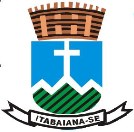 ESTADO DE SERGIPE Prefeitura Municipal de Itabaiana AVISO DE REPUBLICAÇÃOTOMADA DE PREÇOS n° 003/2020  A Comissão Permanente de Licitação da Prefeitura de Itabaiana, em atendimento às disposições legais e à Resolução n° 257/2010, do Tribunal de Contas do Estado - TCE, torna público, para conhecimento de todos, a republicação de licitação, na modalidade acima especificada, e mediante informações a seguir:  OBJETO: contratação de empresa especializada em obras e serviços de engenharia para pavimentação de ruas no município de Itabaiana.  DATA DE RECEBIMENTO DOS ENVELOPES: 29/04/2020 (vinte e nove de abril de dois mil e vinte) às 08:00h (oito horas).  TIPO: Menor Preço global PRAZO: 05 (cinco) meses.  REGIME DE EXECUÇÃO: Execução Indireta, sob o Regime de Empreitada por Preço Global.  CLASSIFICAÇÃO ORÇAMENTÁRIA: 02.07 Secretaria das Obras, Urbanismo, Infraestrutura e dos Serviços Públicos 15.451.0003.1.048 Abertura, Pavimentação e/ou Recuperação de Vias 4490.51.00 Obras e Instalações 4490.51.03 Obras e/ou edificações para uso comum do povo Fonte 1001 – Recursos Ordinários Fonte 299 Outros Recursos Vinculados – Exercícios anterioresBASE LEGAL: Lei Federal nº. 8.666/93, Decreto Municipal nº 105/2016, Decreto Municipal nº 021/2018 e Lei 123/2006, alterada pela Lei nº 147/2014  PARECER JURÍDICO: 071/2020  VALOR MÁXIMO: R$ 1.933.430,67 (um milhão novecentos e trinta e três mil  quatrocentos e trinta reais e sessenta e sete centavos).O Edital, e informações complementares, encontra-se à disposição dos interessados, na sala da Comissão Permanente de Licitação, situada à Rua Francisco Santos, 160 2º andar de Segunda-feira à Sexta-feira, em dias de expediente, no horário das 07:00h às 13:00h, pelo telefone: (79) 34319712, no endereço: www.itabaiana.se.gov.br ou através do e-mail: licitacao.pmita@gmail.com    Itabaiana/SE, 07 de abril de 2020.                                           Andréa Batista dos Santos                                                 Presidente da CPL